Dvojdílné okno s příslušenstvím 3 kusy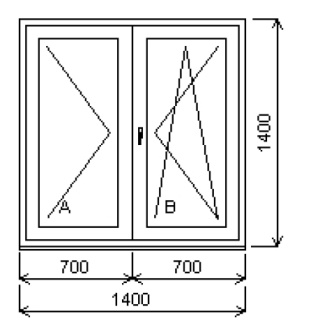 	Jednodílné okno s příslušenstvím 1 kus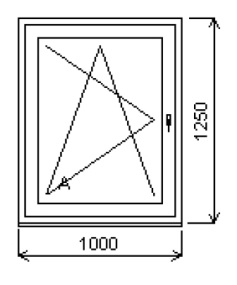 	Sestava oken s příslušenstvím 1 kus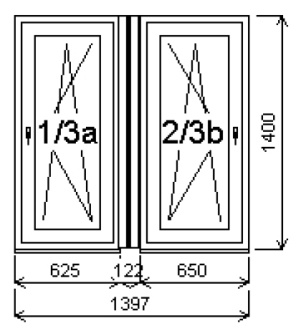 Trojdílné balkonové dveře se 2 sloupky + příslušenství 1 kus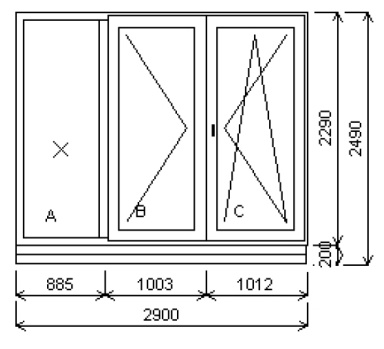 	Jednodílné okno + příslušenství 4 kusy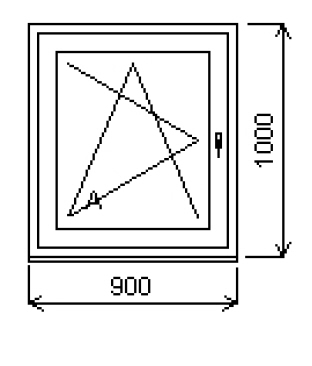 	Jednodílné vchodové dveře + příslušenství 1 kus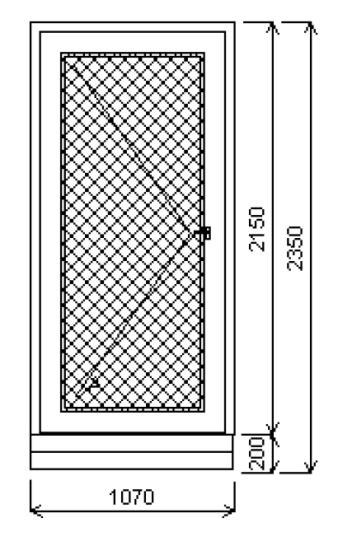 